Утверждаю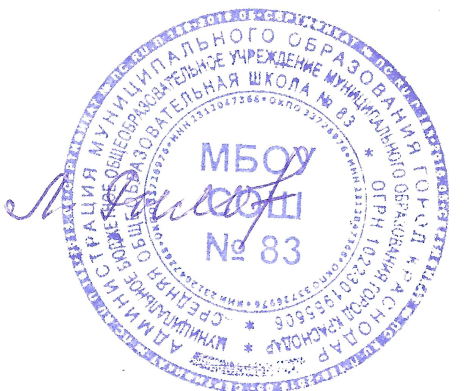 Директор МБОУ СОШ № 83_______________ Л.В. Рылова«____» _____________ 2018г.Внутришкольный контрольучебно-воспитательного процесса МБОУ СОШ № 83в 2018-2019 учебном году№ п/пАдминистраторПараллели классаКурируемые направленияДень дежурства1РеброваИрина Валерьевназаместитель директора по УВР8А, 8Б, 8В, 8Г, 8Д, 8Е, 8Ж;9А, 9Б, 9В, 9Г, 9Д, 9Е.МО учителей физической культуры и трудового воспитания. Дистанционное обучение. Обучение на дому. Работа с одарёнными детьми. Подготовка к ОГЭПонедельник2Арендаренко Наталья Сергеевназаместитель директора по УВР5А, 5Б, 5В, 5Г, 5Д, 5Е, 5Ж;10А, 10Б;11А, 11Б.МО учителей русского языка и литературы.МО учителей иностранных языков.  Платные образовательные услуги.Подготовка к ЕГЭВторник3МуковскаяЕлена Анатольевназаместитель директора по УВРНачальная школаМО учителей начальных классов. Всеобуч. ПМПКСреда4Пивадзе Алла Викторовназаместитель директора по ВРМО классных руководителей. Учком. Внеурочная спортивно-массовая деятельность. Работа с трудными подросткамиЧетверг5МельникАлёна Анатольевназаместитель директора по УВР6А, 6Б, 6В, 6Г, 6Д, 6Е;7А, 7Б, 7В, 7Г, 7Д, 7Е.МО учителей общественных дисциплин.МО учителей естественно-математических наук. Работа с одарёнными детьмиПятницаДежурство осуществляется по графикуДежурство осуществляется по графикуДежурство осуществляется по графикуДежурство осуществляется по графикуСуббота